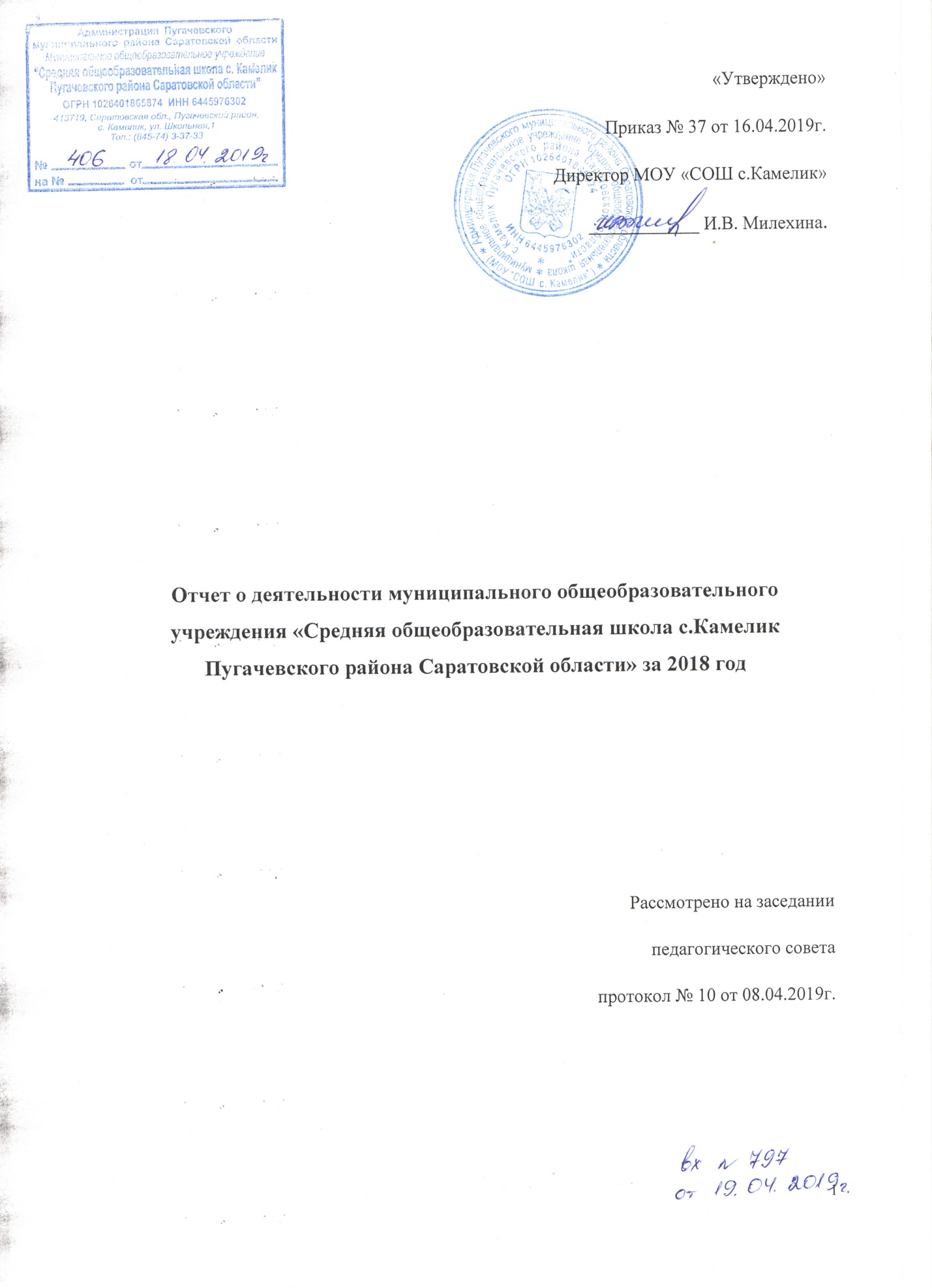 Аналитическая  справка муниципального общеобразовательного учреждения «Средняя общеобразовательная школа с.Камелик Пугачевского района Саратовской области»Общие сведения об образовательной организацииМуниципальное общеобразовательное учреждение «Средняя общеобразовательная школа с.Камелик Пугачевского района Саратовской области» (МОУ «СОШ с.Камелик») построено и введено в эксплуатацию в 1982г., расположено по адресу 413719 Саратовская область Пугачевский район с.Камелик ул. Школьная д. 1. Руководитель – Милехина Ирина Владимировна.Адрес электронной почты: soshkamelik@mail.ru.  Тел.: 8(84574)33733Учредитель образовательной организации – Пугачевский муниципальный район.Устав  муниципального общеобразовательного учреждения «Средняя общеобразовательная школа с.Камелик Пугачевского района Саратовской области»  утверждён постановлением администрации Пугачевского муниципального района Саратовской области № 84 от 28 января 2019 г. Свидетельство о государственной регистрации права на оперативное управление от 08.10.2010г.   №  64-АВ 769952, подтверждающее закрепление за организацией собственности учредителя;Свидетельство  о государственной регистрации права управлением от 03.11.2011г.  №  64-АГ 299248 на пользование земельным участком, на котором размещена организация;Свидетельство об аккредитации организации выдано   « 22 »апреля 2016 г.  Министерством образования Саратовской области   серия  64А01 № 0000579 , срок действия свидетельства с  «22 » апреля  2016г.  до  «21» июня 2024г.  Лицензия на право осуществления образовательной деятельности выдано  «21 »марта 2016г. Министерством образования Саратовской области   серия 64Л01 № 0002272 , регистрационный номер 2550 , срок действия лицензии – бессрочно.Свидетельство о постановке на учет в налоговой службе серия 64 № 003104915  ИНН 6445976302; КПП 644501001Оценка образовательной деятельности.Образовательная деятельность МОУ «СОШ с.Камелик» осуществляется в соответствии с:  Федеральным законом от 29.12.2012 № 273-ФЗ «Об образовании в Российской Федерации»;  Постановлением Главного государственного санитарного врача РФ от 29.12.2010 №189 «Об утверждении СанПиН 2.4.2.2821-10«Санитарно-эпидемиологические требования к условиям и организации обучения в общеобразовательных учреждениях» (с изменениями и дополнениями).С учетом требований ФГОС начального общего, основного общего, среднего общего образования, а также федерального базисного учебного плана, основными образовательными программами по уровням, включая учебные планы всех ступеней образования, календарный учебный график, расписание занятий.Реализуемые уровни образования: - начальное общее образование- основное общее образование - среднее общее образование.Форма обучения: очная.В образовательной организации реализуются федеральные государственные образовательные стандарты общего образования  на уровне начального общего образования (в 1-4 классах) и основного общего образования (в 5-8 классах). Учебный план МОУ «СОШ с.Камелик» предусматривает возможность введения учебных курсов, обеспечивающих образовательные потребности и интересы обучающихся. Нормативные сроки обучения: начальное общее образование - 4 годаосновное общее образование - 5 летсреднее общее образование – 2 года.Содержание образования в МОУ «СОШ с.Камелик» определяется образовательными программами, утверждаемыми и реализуемыми МОУ «СОШ с.Камелик» самостоятельно. Основная образовательная программа разрабатывается на основе соответствующих примерных основных образовательных программ и обеспечивает достижение обучающимися результатов освоения основных образовательных программ, установленных соответствующими федеральными государственными образовательными стандартами. При реализации образовательных программ независимо от формы получения образования могут применяться электронное обучение, дистанционные образовательные технологии в порядке, установленном федеральным органом исполнительной власти, осуществляющим функции по выработке государственной политики и нормативно-правовому регулированию в сфере образования. Адаптированные образовательные программы общеобразовательная организация не реализует.Основная образовательная программа начального общего образования разрабатывается на основе примерной основной образовательной программы начального общего образования. Реализация основной образовательной программы начального общего образования осуществляется самим МОУ «СОШ с.Камелик». При отсутствии возможности для реализации внеурочной деятельности МОУ «СОШ с.Камелик» может использовать возможности Дома культуры с.Камелик. Формы организации образовательной деятельности, чередование учебной и внеурочной деятельности в рамках реализации основной образовательной программы начального общего образования определяет МОУ «СОШ с.Камелик». Внеурочная деятельность организуется по направлениям развития личности (спортивно-оздоровительное, общеинтеллектуальное, общекультурное), в том числе, через такие формы как экскурсии, кружки, секции, круглые столы, конференции, диспуты, школьные научные общества, олимпиады, соревнования, поисковые и научные исследования, общественно полезные практики.Основная образовательная программа основного общего образования разрабатывается на основе примерной основной образовательной программы основного общего образования. Реализация основной образовательной программы основного общего образования осуществляется самим МОУ «СОШ с.Камелик». При отсутствии возможности для реализации внеурочной деятельности МОУ «СОШ с.Камелик» может использовать возможности Дома культуры с.Камелик. Формы организации образовательной деятельности, чередование учебной и внеурочной деятельности в рамках реализации основной образовательной программы основного общего образования определяет МОУ «СОШ с.Камелик». Внеурочная деятельность организуется по направлениям развития личности (спортивно-оздоровительное, общеинтеллектуальное, общекультурное), в том числе, через такие формы как экскурсии, кружки, секции, круглые столы, конференции, диспуты, школьные научные общества, олимпиады, соревнования, поисковые и научные исследования, общественно полезные практики. Освоение образовательных программ основного общего образования в МОУ «СОШ с.Камелик» завершается обязательной государственной итоговой аттестацией обучающихся, проводимой в соответствии с Положением о государственной итоговой аттестации выпускников IX и XI (XII) классов общеобразовательных учреждений Российской Федерации.Продолжительность учебного года для обучающихся 1 класса, реализующих ФГОС НОО, составляет 33 учебные недели; для обучающихся 2-4 классов – 34 учебные недели.Продолжительность учебного года для обучающихся 5-8 классов, реализующих ФГОС ООО, составляет 34 учебные недели. Продолжительность учебного года для обучающихся 9 и 11 классов (без учета государственной итоговой аттестации) составляет 34 учебные недели (БУП-2004). Для обучающихся 1-4 классов решением педагогического совета школы определен 5-дневный режим работы. Для учащихся 1 класса используется «ступенчатый» режим обучения в первом полугодии (в сентябре, октябре - по 3 урока в день по 35 минут каждый, в ноябре - декабре - по 4 урока по 35 минут каждый; январь - май - по 4 урока по 40 минут каждый), для обучающихся 5-11 классов  - 6-дневный режим работы.  Во 2-11 классах продолжительность урока  45 минут. Занятия проходят в первую смену.В 2018  году в 1- 8 классах продолжается реализация ФГОС ООО. В 9, 11  классах продолжается реализация БУП – 2004. В 9 классе за счет часов компонента образовательного учреждения реализуется предпрофильная подготовка, позволяющая удовлетворить познавательные интересы обучающихся в различных областях деятельности, самоопределиться учащимся  в выборе дальнейшего образовательного маршрута. Предметные курсы обеспечивают дополнительную подготовку к государственной итоговой аттестации. В связи с маленькой наполняемостью класса для проведения занятий элективных курсов в 9-м классе не предусмотрено деление на группы. За счет часов компонента образовательного учреждения в учебный план 11 класса введены дополнительные часы для  расширения  содержания учебных предметов инвариантной части БУП на математику, русский язык, биологию, физику, литературу, обществознание.  Система управления организациейУправление организацией осуществляется в соответствии с законодательством РФ на принципах единоначалия и самоуправления. Сложившаяся в организации система управления  динамична, гибка, позволяет эффективно решать задачи функционирования и развития учреждения.Содержание и качество подготовки обучающихся.Контингент образовательной организации.Контингент обучающихся стабилен, движение учащихся происходит по объективным причинам (переезд родителей в другие села или города) и не вносит дестабилизацию в процесс развития школы.Результаты освоения учащимися программ начального общего, основного общего и среднего общего образования Если сравнить результаты освоения обучающимися программ начального общего, основного общего и среднего общего образования в 2018 году с результатами освоения учащимися программ начального общего, основного общего и среднего общего в 2017 году, то можно отметить, что процент учащихся, окончивших на «4» и «5», вырос на 2 процента (2017 - 32%), процент учащихся, окончивших на «5», снизился на 3 процента (2017 – 7%).К государственной итоговой аттестации допущены все выпускники 11 класса в количестве 4 человек.  Результаты сдачи ЕГЭ – 2018.Дополнительное образованиеЦель воспитательной работы образовательной организации– воспитание обучающегося с развитыми интеллектуальными способностями, творческим отношением к миру, чувством личной ответственности, твердой моралью, способного к преобразовательной, продуктивной деятельности, ориентированного на сохранение ценностей общечеловеческой и национальной культуры и саморазвитие.Задачи воспитательной работы:1.Создание условий для интеллектуального, спортивно-оздоровительного и культурно-эстетического развития на основе свободы выбора обучающимися траектории своего развития; 2.Поддержание и укрепление школьных традиций, способствующих созданию общешкольного коллектива, воспитанию гражданской позиции и патриотических чувств, развитию толерантных отношений среди коллектива обучающихся; 3.Формирование у обучающихся всех возрастов понимания значимости здоровья для собственного утверждения.Приоритетными направления работы образовательной организации являлись:Совершенствование здоровьесберегающих условий образовательного процесса. Разработка и внедрение в образовательную практику системы мероприятий, сохраняющих здоровье школьников, работающих в информационной образовательной среде образовательной организации.Совершенствование школьной программы «Здоровье»Внеурочная деятельность обучающихся была выстроена в форме кружковой работы, которая проводится во второй половине дня. Организация внеурочной деятельности образовательной организации основывается на следующих принципах: - интеграция основного образования и внеурочной деятельности; - личностно-ориентированной направленности; - специфики образовательного учреждения. Дополнительное образование в образовательной организации является составной частью единого образовательного процесса и создает условия для развития личности в сфере свободного времени. Дополнительное образование предполагает расширение воспитательного и культурного пространства образовательной организации, так как включает школьников в многогранную интеллектуальную и психологически положительно насыщенную жизнь, где есть условия для самовыражения и самоутверждения. Главной чертой развития дополнительного образования детей в образовательной организации является опора на содержание основного образования. Интеграция основного и дополнительного образования детей позволяет сблизить процессы воспитания, обучения и развития. Дополнительное образование детей в образовательной организации отличает тесная связь с внеурочной работой, которая организуется классными руководителями, учителями-предметниками. Развивать способности и таланты обучающихся позволяют кружки и секции, работающие на базе образовательной организации: - танцевальные кружки  «Веселые ребята» и «Позитив», - кружок «Фантазия»;- вокальные кружки «Золотая нотка» и «Мираж»; - шахматный кружок;- спортивные секции, а также предметные кружки, участники которых являются победителями муниципальных, региональных, всероссийских и международных конкурсов. Охват учащихся дополнительным образованием (внеурочной деятельностью в рамках ФГОС и кружковой работой) на сегодняшний день составляет 100 % (за счёт бюджета)Социальный состав обучающихся.Всего в школе -47 человек.Дети «группы риска» нетДети, состоящие на внутришкольном учете – нет.Дети, состоящие на учёте в ОДН - нетОпекаемые дети – 0Дети – сироты  - 0Многодетные семьи -7 , в них учащихся - 11Неполные семьи - 6, в них учащихся – 9Малообеспеченных семей -15, в них учащихся-21Семей с детьми  инвалидами - 1Большинство родителей учащихся планируют  дальнейшее обучение детей в ВУЗах и СузахПсихолого - педагогическое сопровождение воспитательного процессадиагностика, консультирование и просвещение обучающихся, педагогов, родителей, консультативную помощь в организации воспитательных мероприятий для разных возрастных групп согласно их индивидуальным психологическим особенностям.В конце учебного года проведена диагностика уровня воспитанности обучающихся, которая показала, что высокий уровень воспитанности у 66% обучающихся 1-11 классов, хороший уровень – у 29%, средний уровень – у 5 %, низкий уровень воспитанности у 0% обучающихся. Состояние  здоровья школьников.Психолого-педагогическое и медико-социальное сопровождение учебно-воспитательного процесса способствует созданию условий для успешной адаптации учащихся в переходные возрастные периоды и снижает риск возникновения и развития у них психосоматических заболеваний и негативного отношения к учению. Условия для обучения соответствуют санитарно-гигиеническим требованиям: во всех кабинетах установлена ростовая мебель. В учебных кабинетах температурный режим соответствуют санитарным нормам. Медицинское обслуживание осуществляется работниками ФАПа. В результате, в школе отсутствуют случаи заболеваний, вызванных недостатками школьного учебного процесса и школьной дезадаптацией.Распределение учащихся по группам здоровья1 группа –  37 человек2 группа -   0 человек3 группа -     10 человек___________________Итого: 47 челУчащихся, переведённых на домашнее обучение по состоянию здоровья – нетПоследние годы в образовательной организации работают программы по здоровому образу жизни: Программа «Здоровье» 1-11 классы.Преподается курс «Основы здорового образа жизни» 4 -9 классыПроводится конкурс «Разговор о правильном питании» 1 -4 классы Реализация программ здоровьесбережения и профилактикиПрофилактическая работаОрганизацией проводится систематическая работа по предупреждению правонарушений обучающимися. В течение года проводятся регулярные беседы с родителями «трудных» обучающихся, изучаются условия семейного воспитания. Со всеми «трудными» обучающимися проводится индивидуальная работа совместно зам. директора по воспитательной работе, классными руководителями, участковым уполномоченным, инспектором по охране прав детства. Используются методики: наблюдение, беседа, тесты по изучению индивидуальных особенностей личности обучающихся данной категории обучающихся. По итогам работы даются рекомендации родителям, учителям-предметникам. Систематический контроль со стороны классных руководителей и администрации образовательной организации за посещаемостью и успеваемостью трудновоспитуемых учащихся позволяет предупредить нарушения Устава школы и вовремя оказать необходимую помощь.	В образовательной организации создан Совет по профилактике безнадзорности и правонарушений, который занимается вопросами постановки и снятия обучающихся с внутришкольного учета, анализом результатов обследования материально-бытовых условий неблагополучных семей и т.д. Профилактический совет призван объединить усилия педагогического, ученического коллективов, родительской общественности в создании единой системы по профилактике безнадзорности, наркомании и правонарушений в образовательной организации, координировать действия педагогического коллектива с работой районных структур и общественных организаций, работающих с детьми и подростками.	В целях координации и управления деятельностью по предупреждению асоциального, противоправного поведения обучающихся в образовательной организации складывается определённая система работы в данном направлении, куда входят различные внутренние (школьные) и внешние структуры. К школьным факторам относится работа: классных руководителей, воспитателей, совета лидеров, педагогического совета, классных родительских комитетов, общешкольного родительского комитета, совета профилактики, администрации. Образовательной организацией ведётся совместная систематическая работа по профилактике со службами: ОДН, КДН, ПМПК, психологическая служба, центр «Семья», отдел социальной защиты. Вся работа с «трудными» обучающимися ведётся на основе их психологических характеристик. В образовательной организации работает мобильная группа. Педагогический коллектив совместно с членами мобильной группы проводили рейды «Подросток» по выявлению неблагополучных семей, вели разъяснительную работу по нормализации микроклимата в семье, проверялось проведение свободного времени подростков. Вопрос о трудновоспитуемых подростках неоднократно обсуждался на педсоветах, МО классных руководителей и совещаниях при директоре.С целью воспитания негативного отношения к алкоголю, курению, наркотикам в образовательной организации ежемесячно проводятся мероприятия. Профилактическая и разъяснительная работа с подростками на постоянном контроле администрации школы.В школе работает волонтёрское движение.Количество  волонтёров: 10 человекКласс: 7,8,9,11 классыЦель работы волонтёрского движения: воспитание творчески развитой социально – ориентированной, физически здоровой личности, способной строить жизнь достойного человека, а также раскрытие, развитие и реализация интеллектуальных и духовных свойств личности обучающихся.Задачи: воспитание человечности, доброты, нравственности, трудолюбия, вежливости, любви к Родине, к окружающей природе, уважение к людям через:- оказание помощи ветеранам ВОв, учителям - ветеранам педагогического труда;- участие в общешкольных мероприятиях;- проведение акций;- проведение субботников, уход за памятником.Кол-во проведённых мероприятий: 61. Месячник добра и милосердия (сентябрь)2. Поздравительная почта (участие в концерте ко Дню пожилых людей) (октябрь)3. Изготовление кормушек для птиц совместно с учащимися начальных классов (ноябрь)4. Помощь учителям - ветеранам педагогического труда и ветеранам ВОв (в течение года)5. Уход за памятником погибшим воинам в годы ВОв (май)6. Проведение субботника (май) Школьное самоуправление В школе создана детская организация «БЭМ», активно работает совет лидеров (по секторам): проводятся рейды по соблюдению Устава образовательной организации, сохранности учебников, кабинетов, закреплённой школьной территории, организуют школьные внеклассные мероприятия Сотрудничество с родителямиУправляющий совет, Общешкольный родительский совет;Родительские собрания (в том числе общешкольные тематические, с приглашением специалистов). Анкетирование. Методическая работа с классными руководителями- заседания МО классных руководителей;- собеседования, индивидуальные консультации.- пополнение «методической копилки». - стимулирование  педагогических работников из фонда оплаты труда за активное участие класса в жизнедеятельности школы,  спортивных соревнований, конкурсов. Важнейшим средством педагогического мастерства учителей, связывающим звеном в единое целое всю систему работы образовательной организации, является методическая работа. Роль методической работы образовательной организации значительно возрастает в современных условиях в связи с необходимостью рационально и оперативно использовать новые методики, приёмы и формы обучения и воспитания.Одной из самых распространенных форм методической работы в нашей образовательной организации является МО учителей. Каждое МО работает над своей методической темой.МО классных руководителей работало над темой: «Деятельность классных руководителей в условиях реализации ФГОС.»Основными задачами МО являлись: Поставленные задачи решались через совершенствование методики проведения внеклассных мероприятий. В течение года было проведено 5 заседаний МО классных руководителей. На них рассматривались вопросы:1.Использование педагогических возможностей в организации условий для успешного прохождения ребенком этапов его личностного становления.2. Формирование нравственности гражданско-патриотической позиции, коммуникативной культуры учащихся.3. Самообразование и самовоспитание как основа успешности педагога4. Проведение тематических классных часов и внеклассных мероприятий с целью формирования нравственности и гражданско-патриотической позиции учащихся.5. Использование здоровьесберегающих технологий для повышения восприимчивости детей к учебным и воспитательным программам. (Из опыта работы)6.Способы формирования мотивации к учебной деятельности учащихся в современной педагогике. Создание ситуации успеха для личностного развития ребенка.МО классных руководителей это не только изучение нового в воспитании, но и обмен опытом, который у многих учителей достаточно богат и разнообразен. Воспитательные мероприятия носили активную форму, и обогащали досуг школьников, сплачивали коллективы детей, развивали творческие способности, способствовали интеллектуальному развитию. В ходе работы классных руководителей проявились хорошие коммуникативные и организаторские способности, показали умение ориентироваться и использовать новые технологии.Классные руководители работают над занятостью учащихся во внеурочное время, 100% учащихся посещают кружки и секции. Организовывают внеклассные мероприятия; проводят профилактическую работу с учащимися и родителям.На должном уровне проходит большинство классных мероприятий: праздников, конкурсов и т. д., о чём свидетельствуют  отзывы администрации школы,  учителей,  родителей.Востребованность выпускников.Качество кадрового обеспечения.В целях повышения качества образовательной деятельности в образовательной организации ведется целенаправленная кадровая политика, основная цель которой – обеспечение оптимального баланса процессов обновления и сохранения численного и качественного состава в его развитии. Образовательная организация укомплектована достаточным количеством педагогических и иных работников, которые имеют высокую квалификацию и регулярно проходят повышение квалификации, что позволяет обеспечивать стабильных качественных результатов образовательных достижений обучающихся. На период самообследования образовательная организация  полностью укомплектована педагогическими кадрами. В образовательной организации работают 12 педагогов. 6 человек педагогических работников имеют I квалификационную  категорию, что составляет 50%. 10 человек (83 %)  педагогов являются выпускниками нашей школы. 2 человека награждены знаком "Почетный работник общего образования РФ", 1 учитель награжден Почетной грамотой Министерства образования Саратовской области.В 2018 году курсы повышения квалификации по различным актуальным темам прошли 4 (33%) педагогов.Большинство педагогов ориентированы на достижение высоких профессиональных результатов, позитивно настроены на работу, в системе занимаются самообразовательной деятельностью, направленной на повышение методического уровня. Все педагоги работают над индивидуальной методической темой, используя элементы современных образовательных технологий, работают в режиме инновации.Оценка учебно-методического и библиотечно-информационного обеспеченияПо всем предметам учебного плана разработаны рабочие программы. Рабочие программы рассмотрены на заседаниях школьных методических объединений и утверждены директором школы. Структура рабочих программ соответствует требованиям государственных образовательных стандартов начального общего, основного общего, среднего полного общего образования. Преподавание всех учебных предметов обеспечено учебно-методическими комплектами.Библиотека занимает кабинет площадью 24 кв.м. В библиотеке выделены две функциональные зоны: читальный зал и абонемент. Библиотека оборудована столами для читателей, письменным столом для библиотекаря, стульями, стеллажами для книг  и периодической печати. Специальной библиотечной мебели нет. Из технических средств библиотека оснащена  – компьютером. Имеется выход в интернет.В 2018 году школьная библиотека работала по плану, утверждённому директором школы. Основными направлениями деятельности библиотеки являются:- содействие педагогическому коллективу в развитии и воспитании обучающихся;-  обеспечение учебного и воспитательного процесса всеми доступными формами и методами библиотечного и информационного обслуживания;- привитие любви к книге и воспитания культуры чтения, бережного отношения к печатным изданиям;- привлечение большего числа обучающихся к систематическому чтению с целью успешного изучения учебных предметов, развития речи и мышления, познавательных интересов и способностей.- повышение качества информационно-библиотечных и библиографических услуг;-  формирование интереса к физической культуре и здоровому образу жизни;-  оказание помощи в выборе будущей профессии;-  формирование экологической культуры у школьников. Книжный фонд библиотеки составляет 3648 экз. В том числе основной фонд (художественная, справочная, методическая литература) -  2497 экз.; фонд учебной литературы - 1151 экз. Имеется фонд школьной медиатеки из 70 компакт-дисков.В 2018 учебном году читатели могли посетить книжно-иллюстрированные выставки, оформленные в библиотеке: «По дорогам сказок», «Школьникам о праве», выставки-обзоры к предметным неделям, к различным юбилейным литературным датам,  краеведческой направленности и др.Оценка материально-технической базы.Материальную базу учебного процесса составляет: здание школы, 10 учебных кабинетов, спортивный зал, столовая, библиотека, комбинированная мастерская и ряд других служебно-административных помещений. Система кабинетов, созданная в школе, соответствует санитарно-гигиеническим требованиям для обеспечения работоспособности, правильного физического развития обучающихся. Выполняются современные требования к уровню оснащенности учебно-наглядными пособиями.В целях улучшения материально-технического оснащения учебно-воспитательного процесса достигнуты следующие результаты:1.Работает Интернет. Организован плановый доступ учащихся и педагогов школы к ресурсам сети Интернет.2. Сформирован фонд школьной медиатеки из 70 компакт-дисков. 3. Для проведения уроков и внеклассных мероприятий в школе имеются ТСО: видеокамера, домашний кинотеатр, 8 мультимедийных проектора, 2 интерактивные  доски, 1 интерактивный комплекс, моноблоки, ноутбуки, нетбук, музыкальная аппаратура для проведения внеклассных меропиятий.4. В учебных кабинетах обновлена школьная мебель.5. В школьной столовой  имеется следующее оборудование: 3 холодильника, 2 электрические плиты, электронагреватель воды, электрическая мясорубка.Помимо выше перечисленных решались и другие вопросы материально-технического оснащения школы.Внутренняя система оценки качества образования.Качество образования в МОУ «СОШ с.Камелик» - важнейший показатель конкурентоспособности образовательной организации, поэтому в организации в целях выполнения требований п.п. 13. п.3. ст.28 Федерального закона от 29.12.2012 г. № 273-ФЗ «Об образовании в Российской Федерации» функционирует современная система оценки качества образования, основанная на отлаженной технологии проведения внутренних мониторингов, объективных аудитов, обеспечивающих на единой основе оценку образовательных достижений обучающихся, эффективности реализуемых школой образовательных программ, выявления недостатков освоения государственного стандарта, продуктивного использования аналитических данных, определения управленческих мер по предупреждению несоответствий в обучении и воспитании. Внедрение ВСОКО воспринимается как управленческий инструмент повышения качества образования и роста конкурентоспособности выпускника МОУ «СОШ с.Камелик». Деятельность по оценке качества образования регламентируется Положением о внутренней системе оценки качества образования, Школьной программой мониторинговых исследований качества образования. Основанная на принципах открытости, прозрачности, преемственности в образовательной политике, ВСОКО обеспечивает доступность информации о состоянии и качестве образования для различных групп потребителей (заинтересованных лиц и всех участников образовательного процесса). Содержание процедуры оценки качества образовательных результатов включает в себя:  государственную итоговую аттестацию обучающихся 9, 11-х классов;  промежуточную и текущую аттестацию обучающихся;  мониторинговые исследования обученности школьников и (или) качества знаний;  участие и результативность в муниципальных, региональных и других предметных олимпиадах, конкурсах, соревнованиях;  мониторинговое исследование образовательных достижений обучающихся на разных уровнях обучения в соответствии со школьной программой мониторинговых исследований.  построение внутришкольных рейтингов качества образования (по уровням обучения, по классам, по предметам, по учителям и т.д.). ВСОКО осуществляется на основе существующей системы показателей и параметров, характеризующих основные аспекты качества образования (качество результата, качество условий и качество процесса). Показатели и индикаторы оценочных процедур содержатся в: - ежегодном самообследовании; - Программе развития ОО, где в соответствии с целью определены конкретные задачи по векторам предполагаемых изменений в системе образования школы; - Образовательных программах на разных уровнях образования, в т.ч. образовательных программах ФГОС НОО и ФГОС ООО, где имеются оценочные материалы (они дополняются по итогам освоения Программ, выявленных достижений и недостатков). Выявление соответствия качества образования требованиям федерального государственного образовательного стандарта в рамках реализуемых образовательных программ проводится по результатам входного, промежуточного, итогового мониторинга, всероссийских и региональных проверочных работ, диагностических работ по системе СтатГрад.Показатели деятельности муниципального общеобразовательного учреждения «Средняя общеобразовательная школа с.Камелик Пугачевского района Саратовской области»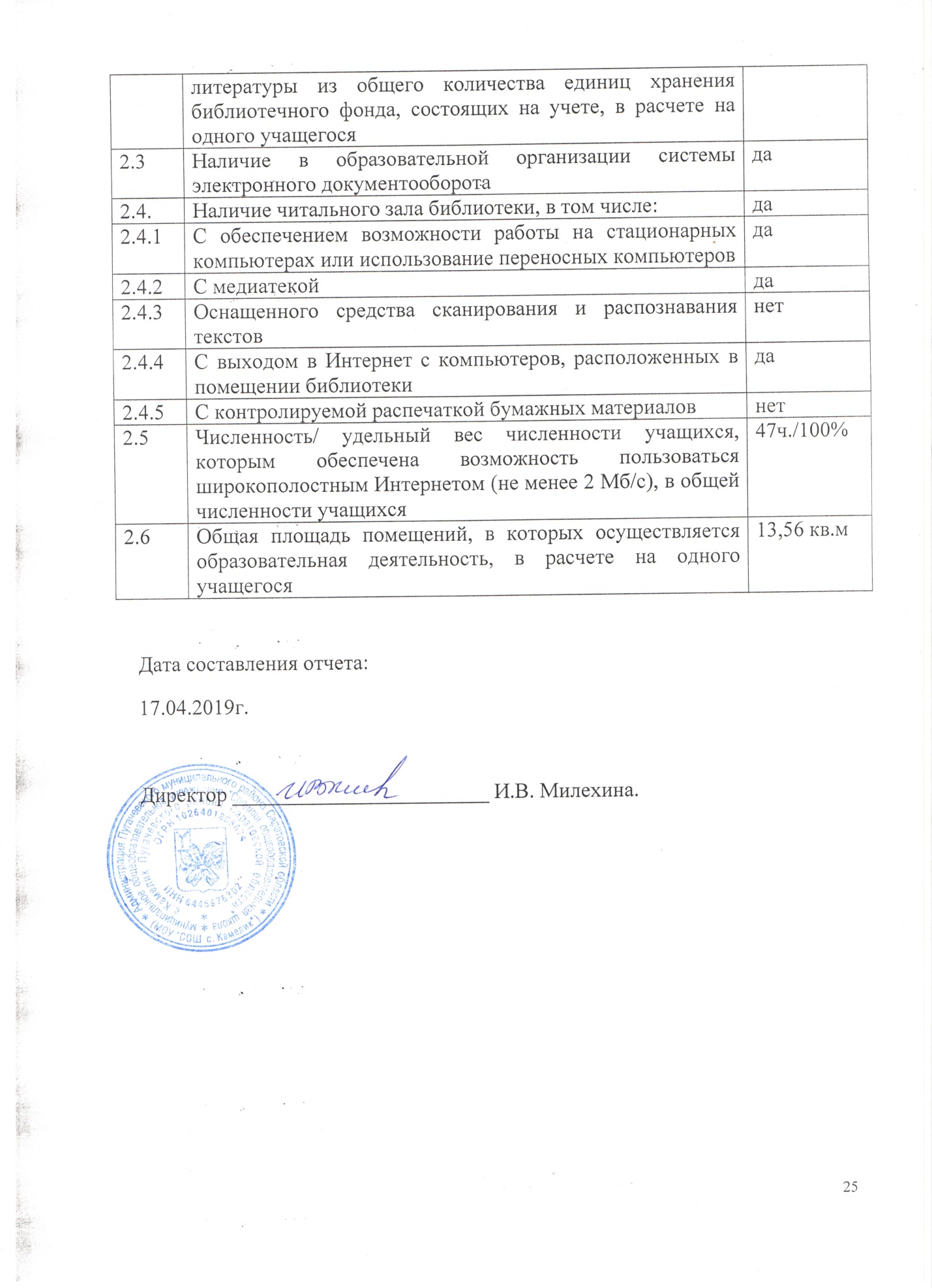 ДиректорОсуществляет общее руководство деятельностью образовательной организации; представляет интересы образовательной организации и совершает сделки от имени организации, утверждает штатное расписание, внутренние документы, регламентирующие деятельность организации, подписывает план финансово-хозяйственной деятельности, бухгалтерскую отчетность, издает приказы и дает указания, обязательные для исполнения всеми работниками образовательной организации.Общее собрание работниковПринимает решение о необходимости заключения коллективного договора, Правил внутреннего трудового распорядка по представлению директора образовательной организации,  контролирует их выполнение; заслушивает отчет Совета трудового коллектива и администрации МОУ «СОШ с.Камелик» о выполнении коллективного договора; определяет численность и срок полномочий комиссии по трудовым спорам, избрание ее членов; решает другие вопросы текущей деятельности образовательной организации.Педагогический совет Осуществляет обсуждение и утверждение принимаемых образовательных программ, планов работы образовательной организации; рассматривает и принимает Положения, правила, регламентирующие образовательную деятельность образовательной организации; заслушивает информацию и отчеты педагогических работников образовательной организации, доклады представителей организаций и учреждений, взаимодействующих с образовательной организацией по вопросам образования и воспитания обучающихся, в том числе сообщений о проверке соблюдения санитарно-гигиенического режима, об охране труда, здоровья и жизни обучающихся и других вопросов образовательной деятельности образовательной организации; принимает  решение о проведении промежуточной аттестации по результатам учебного года, о допуске обучающихся к  итоговой аттестации по образовательным программам основного общего и среднего общего образования, о переводе обучающихся в следующий класс или о  повторном курсе обучения, о награждении обучающихся переводных классов похвальными листами; принимает  решение о выдаче аттестатов об основном общем образовании, о среднем общем образовании выпускникам образовательной организации, о награждении выпускников медалью «3а особые успехи в учении»; принимает  решение о представлении к награждению педагогических работников; организует работу по повышению квалификации педагогических работников и развитию их творческих инициатив.Управляющий Совет Рассматривает вопросы по организации и улучшению условий труда педагогических и других работников; совершенствованию материально-технической базы; организации конкурсов, соревнований и других массовых мероприятий; контролирует целевое использование внебюджетных средств администрацией образовательной организации.Методический советСпособствует педагогической инициативе и осуществляет дальнейшее управление по развитию инициативы; определяет общие принципы, направления, стратегии и перспективы методической работы в образовательной организации; разработает рекомендаций по стратегии развития методической деятельности в образовательной организации; определяет содержание, формы и методы повышения квалификации педагогических кадров; осуществляет планирование, организацию методической службы, анализ и оценку ее результатов; координирует деятельность методических объединений; проводит анализ инноваций, представляемых руководителями методических объединений, организует их внедрение, контроль результатов; организует работу по развитию профессионального мастерства педагогов, пропаганды актуального педагогического опыта.2017-2018 уч. год2017-2018 уч. год2018-2019 уч. год2018-2019 уч. годКол-во классовКол-во обучающихсяКол-во классовКол-во обучающихсяНачальная школа420421Основная школа418522Средняя школа2814Всего10461047КлассыВсегообуч-сяИз них успеваютИз них успеваютОкончили годОкончили годОкончили годОкончили годНе успеваютНе успеваютНе успеваютНе успеваютПереведены условноПереведены условноКлассыВсегообуч-сяИз них успеваютИз них успеваютОкончили годОкончили годОкончили годОкончили годВсегоВсегоИз них н/аИз них н/аПереведены условноПереведены условноКлассыВсегообуч-сяКол-во%«4» и «5»%«5»%Кол-во%Кол-во%Кол-во%265833500011700003551003600000000045410024000120000054410000250000000644100250000000007221000000000000855100360000000009734300004570000114410037500000000Итого47361001634246130000ПредметСдавали всего человекКол-во обучающихся, получивших 100 балловКол-во обучающихся, получивших 70-99  балловСредний баллРусский язык40158МатематикаБазовый уровень4003,5Математика профильный уровень10033Обществознание10185История10182Физика10038классыОхват уч-сяТема тестирования1,5 кл9 чел.Адаптация учащихся в образовательной организации8-11 кл.16 чел.Профилактика  вредных привычек9 кл.7 чел.Профориентация1-1145 чел.Диагностика уровня воспитанности учащихсяНазвание программыКем рекомендованаВ каких классах реализуетсяДоля обучающихся, охваченных программой"Здоровье»Педагогический совет школы1-11100%«Мы вместе» (по профилактике правонарушений и преступлений)Совет по профилактике и предупреждению правонарушений и преступлений1-11100%Тема:Деятельность классных руководителей в условиях реализации ФГОС. Цель:«Совершенствование профессиональной компетентности классного руководителя как фактор повышения качества воспитания в условиях подготовки и   введения ФГОС"Задачи:Овладение классными руководителями методами и приёмами воспитания с   учетом современных требований и новых стандартов.Создание условий для саморазвития и самореализации личности обучающегося, его успешной социализации в обществе.Активное включение классных руководителей в научно-методическую, инновационную, опытно-педагогическую деятельность.Ожидаемые результаты работы:Повышение уровня мотивации классных руководителей к участию в муниципальных мероприятиях.Формирование  творческого, способного к саморазвитию портрета классного руководителя.Создание условий для повышения педагогического мастерства каждого классного руководителяГод выпускаВсегоОсновная школаОсновная школаОсновная школаСредняя школаСредняя школаСредняя школаСредняя школаСредняя школаГод выпускаВсегоПерешли в 10-й класс ШколыПерешли в 10-й класс другой ШколыПоступили в профессиональные ООВсегоПоступили в ВузПоступили в профессиональную ООУстроились на работуПрошли срочную службу по призыву20177403000002018400040202№ п/пПоказателиЕдиница измеренияОбразовательная деятельностьОбразовательная деятельностьОбразовательная деятельность1.1Общая численность учащихся47ч.1.2Численность учащихся по образовательной программе начального общего образования21ч.1.3Численность учащихся по образовательной программе основного общего образования22ч.1.4Численность учащихся по образовательной программе среднего общего образования4ч.1.5Численность/удельный вес численности учащихся, успевающих на «4» и «5» по результатам промежуточной аттестации, в общей численности учащихся17ч. /45%1.6Средний балл государственной итоговой аттестации выпускников 9 класса по русскому языку-1.7Средний балл государственной итоговой аттестации выпускников 9 класса по математике-1.8Средний бал единого государственного экзамена выпускников 11 класса по русскому языку581.9Средний бал единого государственного экзамена выпускников 11 класса по математике3,51.10Численность/удельный вес численности выпускников 9 класса, получивших неудовлетворительные результаты на государственной итоговой аттестации по русскому языку, в общей численности выпускников 9 класса-1.11Численность/удельный вес численности выпускников 9 класса, получивших неудовлетворительные результаты на государственной итоговой аттестации по математике, в общей численности выпускников 9 класса-1.12Численность/удельный вес численности выпускников 11 класса, получивших результаты ниже установленного минимального количества баллов единого государственного экзамена по русскому языку, в общей численности выпускников 11 класса.0/0%1.13Численность/удельный вес численности выпускников 11 класса, получивших результаты ниже установленного минимального количества баллов единого государственного экзамена по математике, в общей численности выпускников 11 класса.0/0%1.14Численность/удельный вес численности выпускников 9 класса, не получивших аттестаты об основном общем образовании, в  общей численности выпускников 9 класса-1.15Численность/удельный вес численности выпускников 11 класса, не получивших аттестаты о среднем общем образовании, в  общей численности выпускников 11 класса0/0%1.16Численность/удельный вес численности выпускников 9 класса,  получивших аттестаты об основном общем образовании с отличием, в  общей численности выпускников 9 класса-1.17Численность/удельный вес численности выпускников 11 класса,  получивших аттестаты о среднем общем образовании с отличием, в  общей численности выпускников 11 класса0/0%1.18Численность/ удельный вес численности учащихся, принявших участие в различных олимпиадах, смотрах, конкурсах, в общей численности учащихся18ч./38%1.19Численность/ удельный вес численности учащихся-победителей и призеров, олимпиад, смотров, конкурсов, в общей численности учащихся, в том числе:4ч./22%1.19.1Регионального уровня1ч./25%1.19.2Федерального уровня2ч./50%1.19.3Международного уровня1ч./25%1.20Численность/ удельный вес численности учащихся, получающих образование с углубленным изучением отдельных учебных предметов, в общей численности учащихся0ч./0%1.21Численность/ удельный вес численности учащихся, получающих образование в рамках профильного обучения, в общей численности учащихся0ч./0%1.22Численность/ удельный вес численности обучающихся с применением дистанционных образовательных технологий, электронного оборудования, в общей численности учащихся0ч./0%1.23Численность/удельный вес численности учащихся в рамках сетевой формы реализации образовательных программ, в общей численности учащихся.0ч./0%1.24Общая численность педагогических работников, в том числе12ч.1.25Численность/удельный вес численности педагогических работников, имеющих высшее образование, в общей численности педагогических работников11ч./92%1.26Численность/удельный вес численности педагогических работников, имеющих высшее образование педагогической направленности (профиля), в общей численности педагогических работников11ч./92%1.27Численность / удельный вес численности педагогических работников, имеющих среднее профессиональное образование, в общей численности педагогических работников1ч./8%1.28 Численность/ удельный вес численности педагогических работников, имеющих среднее профессиональное образование педагогической направленности (профиля), в общей численности педагогических работников1ч./8%1.29Численность/удельный вес численности педагогических работников, которым по результатам аттестации присвоена квалификационная категория в общей численности педагогических работников, в том числе: 2ч./17%1.29.1Высшая0ч./0%1.29.2Первая2ч./17%1.30Численность/удельный вес численности педагогических работников в общей численности педагогических работников, педагогический стаж которых составляет:1.30.1До 5 лет2ч./17%1.30.2Свыше 30 лет2ч./17%1.31 Численность / удельный вес численность педагогических работников в общей численности педагогических работников в  возрасте до 30 лет1ч./8%1.32Численность / удельный вес численность педагогических работников в общей численности педагогических работников в возрасте от 55 лет1ч./8%1.33Численность/удельный вес численности педагогических и  административно -хозяйственных работников, прошедших за последние 5 лет повышение квалификации/профессиональную переподготовку по профилю педагогической деятельности или иной осуществляемой в образовательной организации деятельности, в общей численности педагогических и административно - хозяйственных работников12/100%1.34Численность/удельный вес численности педагогических и административно – хозяйственных работников, прошедших повышение квалификации по применению в образовательном процессе федеральных государственных образовательных стандартов в общей численности педагогических и административно -  хозяйственных работников12ч./100%2.ИнфраструктураИнфраструктура2.1Количество компьютеров в расчете на одного учащегося0,33